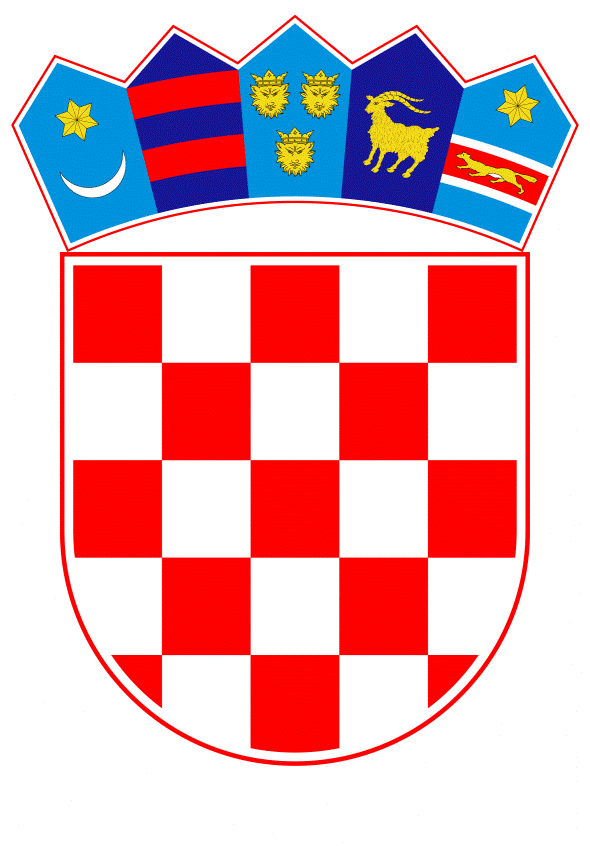 VLADA REPUBLIKE HRVATSKEZagreb, 1. travnja 2021.______________________________________________________________________________________________________________________________________________________________________________________________________________________________PrijedlogNa temelju članka 20. Zakona o sklapanju i izvršavanju međunarodnih ugovora („Narodne novine“, broj 28/96.), Vlada Republike Hrvatske je na sjednici održanoj ___________ 2021. donijela Z A K L J U Č A KVlada Republike Hrvatske je upoznata sa Sporazumom o suradnji na području stripa između Ministrice kulture i medija Republike Hrvatske i Ministrice kulture Francuske Republike, Ministra europskih i vanjskih poslova Francuske Republike, potpisanim u Zagrebu 21. veljače 2021., u tekstu koji je dostavilo Ministarstvo vanjskih i europskih poslova aktom, KLASA: 018-05/21-06/1, URBROJ: 521-IV-02-02/02-21-2, od 15. ožujka 2021.KLASA: 	URBROJ:	Zagreb,		PREDSJEDNIK	mr. sc. Andrej PlenkovićPredlagatelj:Ministarstvo vanjskih i europskih poslova, Ministarstvo kulture i medija Predmet:Prijedlog zaključka u vezi sa Sporazumom o suradnji na području stripa između Ministrice kulture i medija Republike Hrvatske i Ministrice kulture Francuske Republike, Ministra europskih i vanjskih poslova Francuske Republike